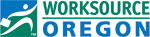 EMPLOYER:_____________________________________________  iMATCHSKILLS ID#:_____________PRIMARY CONTACT:_______________________________________ PHONE #:______________________EMPLOYER:_____________________________________________  iMATCHSKILLS ID#:_____________PRIMARY CONTACT:_______________________________________ PHONE #:______________________Recruitment PlanRecruitment PlanRecruitment PlanRecruitment PlanRecruitment PlanRecruitment PlanEmployer Expectations and TimelineEmployer Expectations and TimelineEmployer Expectations and TimelineEmployer Expectations and TimelineEmployer Expectations and TimelineEmployer Expectations and TimelineDate(s)Checklist ItemsYesNoNot RequiredCommentsWorkplace site visit with all hiring managersPromote CWRC  letter of supportPromote  OJT/other current incentivesAdvertise and post position(s)Screen candidatesCheck-in mid-process for feedback and adjustments as needed Present top candidatesCoordinate logistical arrangements for interviews   Schedule interviews Follow-up post interviews for feedback and hire informationComplete survey and evaluation formsFollow-up post employee start date to ensure employee is a quality matchInterview employer and employee for success story/media release   Check in for future anticipated hiring needs   Recruitment PlanRecruitment PlanRecruitment PlanRecruitment PlanRecruitment PlanRecruitment PlanOED Expectations and TimelineOED Expectations and TimelineOED Expectations and TimelineOED Expectations and TimelineOED Expectations and TimelineOED Expectations and TimelineDate(s)Checklist ItemsYesNoNot RequiredCommentsEmployer Visit  (understanding of EMP Culture, JL details, EMP hiring process, EMP decision makers, etc.)Employer visit documentation in iMSEmployer Visit Report (overview of EMP and JL requirements) to TeamEnter JL in iMS; description and application instructions reviewed Run Searches (both JL & JS matches) and send out notificationsAdvertise JL on behalf of EMP directing candidates to OED for screeningWork JL until enough Referral Recommendations (# varies)Follow-up with recommended JS for resume/application and next stepsCheck-in with EMP mid-process for feedback and adjustments as needed Mid-process documentation in iMSScreen recommendations and schedule pre-screening interviews with qualified candidatesIdentify top candidates for referralPresent top candidates to employer and identify interview times/date/locationSchedule and prepare JS for interview Follow-up with EMP immediately following interviews for feedback & hire information. Document results in iMS   Team debrief about closure of recruitment   